All Sanctioned Events must meet the following criteria.GENERALThe Tournament Organiser must have completed the on-line Tournament Organisers workshop specific to the event the event they wish to hold and received a “pass” grade.All matches must be played on courts affiliated to England Squash and organised by an affiliated club.Matches shall be played under the Rules of the Game unless approved or directed by England Squash. Rules can be found at: www.worldsquash.org A Tournament Organiser/Director must be appointed to whom all disputes relating to Entries, Scheduling and Refereeing aspects shall be referred. Changes to dates of an event can only be made with permission of England Squash. All requests must be put in writing on email and communicated with England Squash clearly explaining the legitimate reason. All entries for all levels of competition will be ONLINE ENTRY ONLY through the England Squash website.The use of the England Squash Official Ball must be used for all matches. Junior players must wear England Squash approved eyewear. A Full list can be found on www.englandsquash.comAll players shall wear clothing suitable for squash including non-marking soles.Refreshments must be available throughout the tournament.A qualified first aider must be present at the venue for the full duration of the event.  England Squash will monitor the demand and tendering of events with the support of the Regional Forum Network. Allocation will be made to as many events as possible on each date. Where events are closer than 75miles between one another initially the date will be given to the first applicant with the second or more being provided further options of dates. If none of the dates suit, a further look into the feasibility to host both events will be done involving both tournament organisers, and the Regional Forum in question. We wish to facilitate as many events as possible on each date and therefore will aim to deliver events closer than 75miles if it is perceived possible by both organisers. We look to empower our organisers to promote and deliver successful events and see this flexibility as suiting that. Conditions of entryEntries must be made online via the England Squash website through the tournament software and must be received with payment by the closing date. It is at the discretion of England Squash as to whether entries and/or fees will be accepted after the closing date.Whilst every effort will be made to check all entries, it is ultimately the responsibility of the participant to ensure that their entry complies with the entry policies. This includes correct England Squash membership details (date of birth and gender) and entry into the correct age category and/or event. It is at the discretion of England Squash as to whether entries made in error will be accepted.No player shall enter or be entered into two or more competitions if the published dates of the competitions overlap unless otherwise agreed with the tournament organiser and England Squash. Any player deemed to have entered two or more competitions for the purpose of withdrawing from one after the closing date (withdrawing from a Bronze after getting into a Silver) will not receive a refund of their entry fee.Upon entering an event, participants are expected to play in all scheduled games to which they are involved and must be prepared to play at the times stated for each competition. No games shall be conceded before the event unless agreed to by the tournament organiser and/or England Squash. In the event of emergencies or delays on the day of the event, participants must contact the tournament organiser to inform them. It will be at the tournament organisers discretion as to whether they are allowed to continue in the competition.Withdrawals must be communicated in writing to competitions@englandsquash.com as well as to the tournament organiser. Withdrawals from any competition (including withdrawals from the plate) must be notified to the tournament organiser as soon as possible with a valid reason. Any reason for withdrawal must then be confirmed in email to England Squash and the tournament organisers within 7 days of the competition and in the event of illness or injury must be accompanied by a letter of explanation and/or a medical certificate where appropriate. Failure to do so will result in the points not being allocated to the players ranking for this event. In case of dispute over the validity of the reason of withdrawal tournament organiser must notify England Squash within 7 days. England Squash will then have the power to check up on rational and have the final decision on the points allocation. Any appeals can be put through the appeals process highlighted later on. During all junior competitions Junior players are required to mark matches. Both players from the match are expected to referee/mark together. By entering an event, the participating player is agreeing to be bound by such terms unless special dispensation is requested in writing to compeititions@englandsquash.com and to the tournament organiser.England Squash and/or the tournament organiser will not be liable for any expenses incurred as a result of an event being cancelled or postponed. All expenses are at the sole risk of the entrant.By entering an event, the participating player, parent or guardian is agreeing to be bound by the England Squash Code of Conduct. More details on the Code of Conduct can be found on the England Squash website, and in the appendix.Gender PolicyEngland Squash offer equal opportunities. At both Copper and Bronze sanctioned events on the Junior Circuit, requests may be made to play in the opposite gender category as these are deemed participation level events. Any requests must be sent directly to England Squash on email to competitions@englandsquash.com and must be supported by justifiable reasoning. All requests will be considered by disputes committee.EVENT FORMATCOPPER Events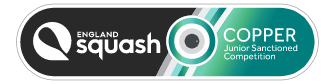 Junior Sanctioned Copper events are entry level competitions aimed at juniors who are beginners and are based locally. The aim of these events is to support the development of players who are beginners as well as attract new players to the sport of squash. Players can expect to play up to 3 matches in the day. Games will be played as best of 3. This is the first step into sanctioned competitions and entry into the England Squash National Junior Rankings.Entry fee: £15 for members, £20 for non-members (£2.50 levy fee for members, £5.00 levy fee for non-member retained by England Squash).  Optional souvenir provided by Tournament Organiser.All entries must be made online via the England Squash website. Non-members are now allowed to enter Copper events at an increased price point through the same online entry system.As a general guideline, entries will close 2 weeks prior to the start of the competition. It will be at the discretion of England Squash and the tournament organiser as to whether late entries are accepted after the closing date.Seedings will be completed by England Squash after the entry closing date. Refunds will not be offered for any withdrawals upon completion of the seeding process unless agreed upon by England Squash.Sanctioned Copper events will offer the following age categories for the 2018-19 Junior Circuit Season.Girls and Boys U9s, U11s, U13s, U15s, U17s.Where restricted draw sizes may occur, it will be advertised on entry the maximum entry number. Junior players can only enter one age category per sanctioned event. Maximum Number of Matches Per Day: All age groups- can play as many matches as needed to complete the draw on one day.All games will be officiated by both players.The schedule must provide a minimum of 1 hour between match start times in rest between games.All matches MUST be played using PAR 11 (point a rally) and be the best of 3 or 5 games depending on draw size. If the score reaches 10 all, a tie break will operate, the game continues until one player leads by 2 points. Matches should be scheduled for at least 30 minutes for best of 5 games and 20mins for best of 3 game formats. If the format of the competition is a round robin and two players are tied for a finishing position the following actions are taken to determine who take the higher finishing position;the player with the most wins will take the higher finishing positionif the above is tied then the player who won the most points will take the higher finishing position if the above is tied then whoever won the match between the two players takes the higher positionScheduled starting and finishing times will be at the discretion of the Tournament Organiser, however due consideration must be given to accommodate travel times and school term times. Where by events start earlier that 9.00am, or schedule to start the last matches after 8.00pm tournament organisers must notify England Squash and the discretion of allowance will rest with them. BRONZE Events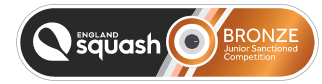 Junior Sanctioned Bronze events are aimed at juniors who play at a club or county level. Bronze events are the next step in the circuit pathway with an increased level of competition and more Junior Ranking points available. Bronze events will be offered as both a mixture of one or two day events throughout the 2018-19 Junior Circuit season. Players can expect to play up to 4 or 5 games over a one or two day event depending on the format. Games will either be played as best of 3 or best of 5.Entry fee: £20 (£3.00 levy retained by England Squash) for both one and two day events. Optional souvenir provided by Tournament Organiser. All entries must be made online via the England Squash website. All entrants must be members of England Squash.As a general guideline, entries will close 2 weeks prior to the start of the competition. It will be at the discretion of England Squash as to whether late entries are accepted after the closing date.Seedings will be completed by England Squash after the entry closing date. Refunds will not be offered for any withdrawals upon completion of the seeding process unless agreed upon by England Squash.Sanctioned Bronze events will be offered in either one day or two day formats for the 2018-19 Junior Circuit Season. Please see appendix offering types of draw formats for these events dependent on draw sizes and number of days. One day Bronze events will be available for clubs to apply for. It will be at the Tournament Organisers discretion and/or England Squash as to whether games will be played as best of 3 or best of 5 games in order to accommodate the schedule and the format.Two day Bronze events will also be offered throughout the calendar season and will cater for larger draw sizes. All two day Bronze event will be played as best of 5 games.Sanctioned Bronze events will offer the following age categories for the 2018-19 Junior Circuit Season.Girls and Boys U11s, U13s, U15s, U17s, U19s.Where restricted draw sizes may occur, it will be advertised on entry the maximum entry number. Junior players can only enter one age category per sanctioned event. All matches MUST be played using PAR 11. One day Bronze events will either be played as best of 3 or best of 5 games, Tournament Organisers and/or England Squash will decide this based upon draw size (please see appendix). All two-day Bronze event will be played as best of 5 games. If the score reaches 10 all, a tie break will operate, the game continues until one player leads by 2 points. All games will be officiated by both players.Scheduled starting and finishing times will be at the discretion of the Tournament Organiser, however due consideration must be given to accommodate travel times and school term times. Where by events start earlier that 9.00am, or schedule to start the last matches after 8.00pm tournament organisers must notify England Squash and the discretion of allowance will rest with them. Matches should be scheduled for at least 30 minutes for best of 5 games and 20mins for best of 3 game formats. SILVER EVENTS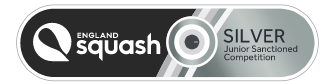 Junior Sanctioned Silver events are 2 or 3 day competitions which attract higher ranked English players. Silver events are deemed selection events with players who are Nationally ranked encouraged to apply. Players can expect to play up to 4 or 5 games across the event depending on draw sizes. There are several Silver events throughout the 2018-19 Junior Circuit season which will be geographically spread across the country so that they are accessible to all players. A greater number of Junior Ranking points are awarded in a Silver event in comparison to a Bronze event.Entry fee: £30 (£7.50 levy retained by England Squash). Souvenir must be provided by Tournament Organiser.All entries must be made online via the England Squash website. All entrants must be members of England Squash.Entries will close 3 weeks prior to the start of the competition. It will be at the discretion of England Squash as to whether late entries are accepted after the closing date.Sanctioned Silver events will be offered in both 2 and 3 day formats for the 2018-19 Junior Circuit Season. Please see the appendix for the appropriate draw method to be used dependent on format.The maximum number of games for U13 and below is 3 matches a day, whilst the maximum number for U19 to U15 is 2 matches a day. Seedings will be completed by the England Squash Seeding Panel after the entry closing date (Please see seeding section for further details). In the event that a player does not make the final draw a full refund will be issued upon completion of the event.Sanctioned Silver events will offer the following age categories for the 2018-19 Junior Circuit Season.Girls and Boys U11’s, U13s, U15s, U17s, U19s.Junior players can only enter one age category per sanctioned event. Silver events will be expected to accommodate 32 entrants across 10 categories U11’s-19’s. Where draws are less and entries further restricted this will be advertised on entry.All matches MUST be played using PAR 11 and be the best of 5 games. If the score reaches 10 all, a tie break will operate, the game continues until one player leads by 2 points. Games will be officiated by both players following their match. 1 x Official England Squash Referee will be appointed as tournament referee. Tournament Organisers should contact England Squash to request additional referees, further referee requirement will be charged back to the event. Scheduled starting and finishing times will be at the discretion of the Tournament Organiser, however due consideration must be given to accommodate travel times and school term times. Where by events start earlier that 9.00am, or schedule to start the last matches after 8.00pm tournament organisers must notify England Squash and the discretion of allowance will rest with them. Matches should be scheduled for at least 30 minutes, and have a minimum of 3 hours between schedule start times. GOLD EVENTS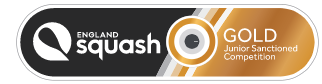 Junior Sanctioned Gold events are 3-4 day competitions and are considered as the most prestigious level of domestic junior squash tournament. Gold events include the British Junior Championships and the English Junior Championships, and a further two sanctioned events of this tariff. The 2018-19 Junior Circuit season will also see the introduction of 2 new Gold Sanctioned events, increasing the number of opportunities for players to compete in high level events. Players can expect to play up to 4 or 5 games over the course of the competition. Gold sanctioned  events are deemed selection events and attract the highest ranked junior players from all age groups. A greater number of ranking points are awarded in a Gold event compared to a Silver event.Entry fee: £40 (£12 levy retained by England Squash on the 2 new Sanctioned Gold Events).  Souvenir must be provided by TO.All entries must be made online via the England Squash website.Entries will close 4 weeks prior to the start of the competition. It will be at the discretion of England Squash as to whether late entries are accepted after the closing date.Seedings will be completed by the England Squash Seeding Panel after the entry closing date (Please see seeding section for further details). In the event that a player does not make the final draw a full refund will be issued upon completion of the event.Sanctioned Silver events will offer the following age categories Junior players can only enter one age category per sanctioned event. The maximum number of games for U13 and below is 3 matches a day, whilst the maximum number for U19 to U15 is 2 matches a day. All matches MUST be played using PAR 11 and be the best of 5 games. If the score reaches 10 all, a tie break will operate, the game continues until one player leads by 2 points. Games will be officiated by both players. Official England Squash Referees will be appointed to operate as tournament referee with a minimum of a lead referee per venue being appointed. Tournament Organisers should contact England Squash to request additional referees, further referee requirement will be charged back to the event. Matches should be scheduled for at least 30 minutes, and have a minimum of 3 hours between scheduled start times. Use of 17 inch tin for U17/19 age categories is an option possible to this tier of events, it is at the discretion of the Tournament Organiser and the advertising of this must be made on entry.Tournament OrganisersAll England Squash Sanctioned Events will have a Tournament Organiser/Director appointed to whom all disputes relating to Entries, Scheduling and Refereeing aspects shall be referred. All Tournament Organisers will have successfully completed an online Tournament Organiser workshop and received a “pass” grade at the appropriate level for the event they are holding. We aim to empower our Tournament Organisers within the guidelines of our Sanctioned Events to allow them to make decisions that will ultimately improve the overall experience of their event. From time to time special dispensation may be granted in areas deemed appropriate by England Squash to ensure that Tournament Organisers can run their event in a way they see appropriate. Tournament Organisers are encouraged to contact England Squash in the event of any issues that may arise in the organisation of their event.As a general guideline, organisers should scratch (eliminate) players who haven’t arrived within ten minutes of the published match time (or ten minutes after the designated court has become available, whichever is later).  However, organisers should attempt to contact the player by phone and establish why they have not arrived. Providing Tournament Organisers have followed these guidelines and can support their decision, England Squash will offer their full support.Tournament Organisers are responsible for completing and publishing draws upon receiving seedings from England Squash. As a guideline draws should be published and communicated to ALL entrants 7 days (Copper and Bronze), 10 days (Silver) or 14 days (Gold) prior to the event.Tournament Organisers will be responsible for deciding the draw format for each age category. Tournament Organisers may refer to England Squash for support. For more information on draw sizes and formats please appendix.England Squash, empower tournament organisers to promote their own events. England Squash will act as the entry mechanism, and sanctioning body for the events. Responsibility to promote and encourage applications lies with tournament organiser. It is up the tournament organiser to engage the audience in their area that the event will best suit. A more detailed overview of the audience of the events can be seen in the event guide above. England Squash will support where possible tournament organisers in materials and advice on how to best run their events in keeping with our policies and guidelines. Tournament Organisers will receive an England Squash results sheets as part of the seeding package. This results sheet must be completed in its original format and returned to England Squash within two days of the tournament finishing to ensure that rankings can be kept up to date, refunds issued and entry fees released to Tournament Organisers. Results that do not comply with this format will be returned and all money transfers delayed. Tournament Organisers are encouraged to actively contact England Squash for any updates with regards to the number of entries on their event at any time. Prior to closure of the event deadlines entries will be automatically sent to organisers 7 working days before, and on entry closure the final seedings will be issues within 2 working days. Referee CourseAll junior players must now complete an Online Refereeing course as part of the criteria to appear on the National Junior Ranking system. This course must be completed with a passing grade prior to entering Silver and Gold events. The 20 question multiple-choice online workshop will provide a valuable insight into the world of refereeing as well as offering guidance to players and parents regarding the rules and regulations of the sport.SEEDINGOnce entry has closed, seedings will be completed by England Squash and sent to the Tournament Organiser within 2 working days. For Copper and Bronze Sanctioned Events, England Squash will seed appropriately from the Junior National Ranking system.For Silver and Gold Sanctioned Events, England Squash will apply a specific performance based seeding process. The aim of this process is to ensure that fairness and integrity is applied to the seeding of these events. Silver events are deemed selection events and Gold events are deemed as mandatory selection events whereby our performance team will analyse head to head results to help determine Team England selection at the age group they wish to be selected. Seedings for these events are conducted by a seeding committee. The committee is made up of a minimum of three coaches from the performance team, who will all sign off on the final seeding positions. In cases where the event receives foreign entries, the seeding committee may ask a representative from that nation to sit on the committee or send forward recommendations for the players of their nation.Seeding positions maybe different to that of ranking position for one of the following reasons; The player is an international entry and does not have a England Squash rankingThe player has previously been injured and has notified England Squash with back dating head to heads to support a higher seeding positionThe player has a reasonable chance of reaching the latter stages of the competition and has head to head results to justify a higher seeding than their current England Squash ranking position.Upon entry into a competition, the England Squash website will provide entrants an additional information box whereby they can provide any supporting information that will help with seeding. Entrants can also contact England Squash directly by writing (letter and/or email) to request a higher seeding position, providing evidence that may support this. Failure to notify England Squash may result in this process not being applied.Draw FormatsAll Junior Sanctioned Event draws should be completed using the seedings provided by England Squash using the random draw method. Top seeded players should be placed at the top of the draw, and the second seed at the bottom, seeds 3 and 4 must be drawn randomly and placed in the 3/4 slots.  The 5/8 seeds must then be drawn randomly and placed in the 5/8 seed positions and so on for 9/16 seedings. Unseeded players must be drawn randomly into the remaining slots.In the event of withdrawals after a draw has been made, replacements can be made from a reserve list compiled from those players who did not initially secure a place in the draw. Reserve players will be contacted in order of seeding position until the position is filled. Tournament Organisers may also seek to find replacements in the event of a withdrawal from an event with no reserves. This must be communicated with England Squash with entries made through the England Squash tournament software.COPPER, BRONZE, SILVER: Re-draws will only be done if a top 8 seed withdraws from the competition.  No re-draws will take place after any withdrawal after 9am on the day prior to competition. It is the tournament organisers duty to make sure this is communicated affectively.GOLD & PLATINUM: Re-draws will only be done if a top 8 seed withdraws from the competition. No re-draws will take place after any withdrawal after 9am on the day prior to competition. It is the tournament organisers duty to make sure this is communicated affectively.The preferred formats for all levels of competition can be found within the appendix. The principle of guaranteeing maximum matches for all competitors is in the ethos of our event delivery. Whereby a tournament organiser needs to request a different format this must be submitted to England Squash.If byes are required in the draw, this must be given to the number 1 seed. If other byes are necessary, then those should be awarded to the next highest seed.All withdrawals, including plate withdrawals will be recorded as thus (and not as finishing positions) when submitting results. Please see previous line on submitting withdrawals.In a plate competition, a players’ finishing position should be recorded as a main draw finishing position. See below the finishing positionsDisputesAny requests to England Squash for a decision on the rules or any other issues must be made by the participating player (parent and/or guardian) or the tournament organiser within seven days of the tournament finishing date to which it relates and must be sent in writing (by letter and/or email). England Squash reserves the right to request supporting documents and/or information that may be relevant to any dispute made. England Squash may in its absolute discretion consider any such request notwithstanding that the period of seven days has expired.England Squash will hold final decision over disputes which may arise under the rules and may impose such penalties on an individual/s as it deems appropriate (including without limitation, the allocation of points and/or the impositions of bans and/or fines). England Squash shall also delegate these powers to its disputes committee. The disputes committee must be made up of a minimum of 3 members one of which must be female.An appeal may be made against any decision of the Dispute Sub-Committee. All appeals must be made in written form (letter and/or email) and be received within 14 days of the original decision to which it relates. All appeals must be sent to England Squash.Any player or parent misconduct should be reported on the disciplinary report form.  We hope that all organisers will adhere firmly to this disciplinary policy, and your co-operation is essential to the implementation of the necessary disciplinary procedures.  Penalty measures for players will be strictly enforced by England Squash.32 Draw32 DrawFinishing PositionFinishing PositionPlate WinnerPlate Winner17th17thPlate Runner-upPlate Runner-up18th18thPlate Semi Final loserPlate Semi Final loser20th20thPlate Quarter Final loserPlate Quarter Final loser24th24thPlate 1st round loserPlate 1st round loser32nd32nd16 DrawFinishing PositionPlate Winner9thPlate Runner-up10thPlate Semi-Final loser12thPlate Quarter-Final loser16th